Activity Report 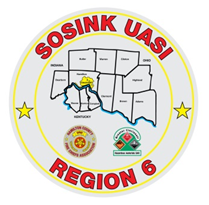 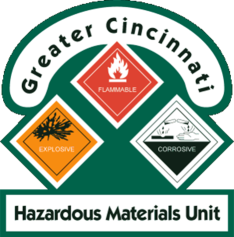 GCHMU      July 2020 – August 2020Runs: 	7/19/2020- Administrative Consultation – Propane – Harrison Fire 7/22/2020 – Administrative Response – Unknown liquid – Sycamore Twp7/27/2020 – Administrative Response - Unknown Oily substance – Blue Ash 7/29/2020 – Administrative Consultation – Disinfectant Concentrate– Little Miami Fire & Rescue8/13/2020 – Administrative Response – Tar in roadway – Miami Twp (Ham Co)8/14/2020 – Administrative Response -Unknown Oily substance – Blue Ash 8/14/2020 – Administrative Response - Fuming Drum – City of Mason8/14/2020 – Administrative Response – Freon – Deerfield Twp	Community Events/Unit Participation:	NoneTraining Completed: Monthly In House Training – 7/11/2020Tactical Technician (Tactical Chemistry for First Responders) – ONLINE – to register: www.drhazmat.com July 20th, 21st and 22nd (repeats daily) Monthly In House Training – 8/15/2020Training Opportunities/Upcoming Events:Tank Truck Emergency Response Workshop – September 9th and 10th @ BAFDMonthly In House Training – 9/12/2020Managing Gas Emergencies – September 22nd Monthly In House Training – 10/10/2020Activity Report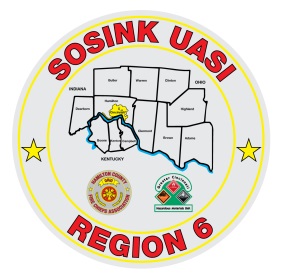 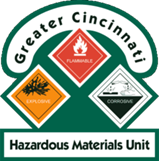 Command 400   July 2020 – August 2020Activations: 	NoneCommunity Events/Unit Participation:Police Request – 6/7/2020Training Completed:Monthly In House Training - 7/11/2020Monthly In House Training - 8/8/2020Training Opportunities/Upcoming Events:Monthly In House Training - 9/10/2020